137/2020. (IV. 24.) XI.ÖK Polgármesteri határozat
        	Budapest Főváros XI. Kerület Újbuda Önkormányzata Polgármesterea katasztrófavédelemről és a hozzá kapcsolódó egyes törvények módosításáról szóló 2011. évi CXXVIII. törvény 46. § (4) bekezdése alapján, a veszélyhelyzet kihirdetéséről szóló 40/2020. (III. 11.) Korm. rendeletre való hivatkozással úgy határozott, hogy ..... ellen közigazgatási bírságolási ügyben a IX-330-4/2020. ügyiratszámon, az eljárással kapcsolatban a külön íven szerkesztett mellékelt határozatot hozza.A melléklet hitelesített példányának megküldésével az érintettet értesíteni kell.Határidő: 2020. április 30.Felelős:      Vargáné dr. Kremzner Zsuzsanna              	jegyző					                    dr. László Imre					                      polgármesterBudapest Főváros XI. Kerület Újbuda ÖnkormányzataPolgármester1113 Budapest, Bocskai út 39-41.1518 Budapest, Pf.: 10.Ügyiratszám: IX-330-4/2020                                        Telefon: 06-1-3811-326Ügyintéző: Simon Péter                                                e-mail: simon.peter@ujbuda.huTárgy: .... közigazgatási bírság ügyeH A T Á R O Z A T.... (szül: ....., an: ....) ..... szám alatti lakost zöldfelület jogellenes használata miatt figyelmeztetésben részesítem.E határozat ellen az ügyfél a döntés közlésétől számított 15 napon belül a Budapest Főváros XI. kerület Újbuda Önkormányzata Képviselő-testületének címzett, de a Budapest Főváros XI. kerület Újbudai Polgármesteri Hivatal Hatósági Igazgatóság Igazgatási Osztály Igazgatási Csoportjánál benyújtott fellebbezéssel élhet. A fellebbezést indokolni kell. A fellebbezésben csak olyan új tényre lehet hivatkozni, amelyről az elsőfokú eljárásban az ügyfélnek nem volt tudomása, vagy arra önhibáján kívül eső ok miatt nem hivatkozott.A fellebbezés 5.000.-Ft illetékköteles, melyet a fellebbezésen illetékbélyeggel kell leróni, vagy az Elektronikus Fizetési és Elszámolási Rendszeren (EFER) keresztül teljesíthető. Továbbá átutalással a Budapest Főváros XI. kerület Újbuda Polgármesteri Hivatal Államigazgatási Eljárási Illeték Beszedési Számlája (számlaszám: 11784009-15511001-03470000) javára lehet teljesíteni. A közlemény rovatban kérjük feltüntetni: kérelem tárgya, név/cégnév, lakcím/székhely. A befizetés igazolásának másolatát a fellebbezéshez csatolni szükséges.Felhívom szíves figyelmét, hogy a tárgyi ügyben nem köteles, de jogosult – az elektronikus ügyintézés és a bizalmi szolgáltatások általános szabályairól szóló 2015. évi CCXXII. törvény (továbbiakban: Eüsz.) 8. (1) az bekezdése és 9. § (3) bekezdése értelmében – elektronikus úton (hivatali kapun keresztül) eljárni.A fentiekről az  Eüsz. 26. §. (2) bekezdésére tekintettel adtam tájékoztatást.A Budapest Főváros XI. Kerület Újbudai Polgármesteri Hivatal elektronikus címe: UJBUDA 202117330, az e-papírban kiválasztandó CÍMZETT mezőben a – BUDAPEST FŐVÁROS XI. KERÜLET ÚJBUDA ÖNKORMÁNYZATA szöveg kiválasztása szükséges.I N D O K O L Á SAz Újbuda Közterület-felügyelet ellenőrzése és jelentése alapján közigazgatási bírságolási eljárás indult .... ellen, mert a .... forgalmi rendszámú gépjármű vezetője 2020.03.06. napján 11:30 perckor XI. kerület Budapest, Etele út 66. szám előtt szabálytalanul zöldterületen parkolt.A közigazgatási eljárás során .... részére 2020.03.16. napi keltezéssel eljárást megindító végzést küldtem, melyhez adatlapot csatoltam, valamint nyilatkozattételre hívtam fel..... 2020.04.09. napi keltezéssel az adatlapot visszaküldte, anyagi és személyi körülményeiről részben nyilatkozott. Előadta, hogy hibáját elismeri. Kerékbilincset kapott, amelynek díját a helyszínen megfizette. Kéri méltányolni a leírtakat.Az általános közigazgatási rendtartásról szóló 2016. évi CL. törvény (továbbiakban: Ákr.) 62.§ (2) bekezdése értelmében a bizonyítékként felhasznált jelentés és mellékletei alapján megállapítható, hogy .... megsértette a Budapest Főváros XI. Kerület Újbuda Önkormányzata Képviselő-testületének a közösségi együttélés alapvető szabályairól és ezek elmulasztásának jogkövetkezményeiről szóló 2/2013. (I.29.) önkormányzati rendelet (a továbbiakban: R.) 7.§ (1) bekezdés c) pontjában foglaltakat, mely szerint: „7. Zöldfelületek rendeltetéstől eltérő használata7. § (1)  Akia) járművel, kerékpárral a zöldfelületek nem erre a célra kijelölt útjain közlekedik,b) a közutak elválasztó sávjában és annak peremén telepített zöldfelületen árusít, kéreget,c) zöldfelületre gépkocsival vagy más járművel behajt, beáll,természetes személy esetében kettőszázezer forintig, jogi személy és jogi személyiséggel nem rendelkező szervezet esetében ötszázezer forintig terjedő közigazgatási bírsággal sújtható.(2)  Az (1) bekezdésben meghatározott cselekmény miatt a közterület-felügyelő ötvenezer forintig terjedő helyszíni bírságot szabhat ki.”A határozat meghozatalánál figyelembe vettem a jogsértő magatartás jellegét, tárgyi súlyát, az adatlapon leírtakat. Enyhítő körülményként értékeltem az elkövető eljárást segítő magatartását, anyagi helyzetét, ezért a rendelkező részben foglaltak szerint határoztam.Felhívom nevezett figyelmét, hogy a jogsértés ismétlődése esetén pénzbírság kiszabása lesz indokolt.Határozatom a fenti jogszabályhelyen, valamint a közigazgatási szabályszegések szankcióinak átmeneti szabályairól, valamint a közigazgatási eljárásjog reformjával összefüggésben egyes törvények módosításáról és egyes jogszabályok hatályon kívül helyezéséről szóló 2017. évi CLXXIX. törvény 3. §., valamint az Ákr. 80.§ (1), valamint a 81.§ (1) bekezdésén alapul.A jogorvoslat lehetőségéről az Ákr. 116.§ (1), (2) bekezdése, 118.§ (1), (2), (3) bekezdése, 119.§ (3) bekezdésére, valamint Magyarország helyi önkormányzatairól szóló 2011. évi CLXXXIX. törvény 142/A.§ (2) bekezdésére figyelemmel adtam tájékoztatást.Az illetéket az illetékekről szóló 1990. évi XCIII. törvény 29.§ (4) bekezdése, valamint a 73. § (1) bekezdése alapján állapítottam meg.A hatáskör a katasztrófavédelemről és a hozzá kapcsolódó egyes törvények módosításáról szóló 2011. évi CXXVIII. törvény 46. § (4) bekezdése alapján, valamint a veszélyhelyzet kihirdetéséről szóló 40/2020. (III. 11.) Korm. rendeletre figyelemmel az 51/2020. (IV. 3.) XI.ÖK Polgármesteri határozatomon alapul.Az illetékességet az Ákr. 16. § (1) c) pontja alapján állapítottam meg.Budapest, 2020. április 24.dr. László Imrepolgármester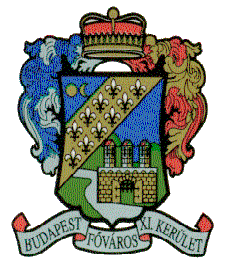 Budapest Főváros XI. Kerület Újbuda Önkormányzata Polgármester 1113 Budapest, Bocskai út 39-41.